Name of Journal: World Journal of GastroenterologyManuscript NO: 88539Manuscript Type: LETTER TO THE EDITORAntiviral treatment standards for hepatitis B: An urgent need for expansionBao ZH et al. Expanding HBV antiviral treatment standardsZi-Hong Bao, Zhi-Kun Dai, Hao-Xian TangZi-Hong Bao, Zhi-Kun Dai, Department of Infectious Diseases, The First Affiliated Hospital of Shantou University Medical College, Shantou 515041, Guangdong Province, ChinaHao-Xian Tang, Medical College, Shantou University Medical College, Shantou 515041, Guangdong Province, ChinaHao-Xian Tang, Department of Cardiology, The First Affiliated Hospital of Shantou University Medical College, Shantou 515041, Guangdong Province, ChinaCo-first authors: Zi-Hong Bao and Zhi-Kun Dai.Author contributions: Bao ZH and Dai ZK contributed equally to the manuscript; Tang HX designed research; Bao ZH and Dai ZK performed research; Bao ZH and Dai ZK wrote the letter; Tang HX revised the letter; All authors approved the final version of the article.Corresponding author: Hao-Xian Tang, MD, Doctor, Medical College, Shantou University Medical College, No. 22 Xinling Road, Jinping District, Shantou 515041, Guangdong Province, China. 19hxtang@stu.edu.cnReceived: September 27, 2023Revised: December 16, 2023Accepted: January 8, 2024Published online: January 28, 2024AbstractThe present letter to the editor is related to the review with the title “Past, present, and future of long-term treatment for hepatitis B virus.” Chronic hepatitis B (CHB) represents an important and pressing public health concern. Timely identification and effective antiviral therapy hold the potential to reduce liver-related mortality attributable to chronic infection with hepatitis B virus (HBV) substantially. However, the current global treatment rates for CHB remain conspicuously low, with the excessively stringent treatment criteria advocated by national CHB guidelines being a contributing factor to these low rates. Nevertheless, recent strides in comprehending this malady and the emergence of novel antiviral agents prompt the imperative re-evaluation of treatment standards to extend the sphere of potential beneficiaries. An impending need arises for a novel paradigm for the classification of patients with CHB, the expansion of antiviral treatment eligibility for HBV-infected individuals, and even the streamlining of the diagnostic process for CHB to amplify cost-effectiveness and augment survival prospects.Key Words: Hepatitis B virus; Chronic hepatitis B; Antiviral treatment criteria; Serum alanine aminotransferase; Liver-related mortality; Letter to the Editor©The Author(s) 2024. Published by Baishideng Publishing Group Inc. All rights reserved.Citation: Bao ZH, Dai ZK, Tang HX. Antiviral treatment standards for hepatitis B: An urgent need for expansion. World J Gastroenterol 2024; 30(4): 418-420URL: https://www.wjgnet.com/1007-9327/full/v30/i4/418.htmDOI: https://dx.doi.org/10.3748/wjg.v30.i4.418Core Tip: Chronic hepatitis B (CHB) is a serious public health problem. Early detection and effective antiviral treatment can remarkably reduce liver-related mortality caused by CHB. However, the global diagnosis and treatment rates of CHB are only 10% and 2%, respectively. Expanding the standard of antiviral treatment for patients with hepatitis B is urgently needed to improve cost-effectiveness and survival further.TO THE EDITORWe read with great interest the review by Broquetas and Carrión[1]. This review discusses the need to expand the antiviral treatment criteria for patients with hepatitis B to improve cost-effectiveness and overall survival in the future.We strongly concur with the proposition that a new paradigm is required for classifying patients with chronic hepatitis B (CHB). Such a paradigm includes streamlining the diagnostic process to enhance diagnosis and treatment accessibility. Presently, treatment guidelines for CHB primarily emphasize antiviral therapy for individuals exhibiting high viral loads and liver inflammation. However, recent advancements in our understanding of CHB and the availability of novel antiviral agents necessitate a reassessment of treatment criteria to benefit a broadened range of patients potentially. Research conducted by Professor Lim et al[2] has demonstrated that expanding the treatment criteria to encompass individuals meeting the conditions for CHB treatment can reduce hepatitis B virus (HBV)–related mortality rates and improve cost-effectiveness[2]. Similar conclusions have been drawn by Professor Zhang et al[3]. Moreover, Professor Li et al[4] have utilized modeling to investigate HBV clearance in different diagnostic and treatment scenarios, proposing that achieving 90% diagnostic coverage and 80% standardized treatment coverage, as opposed to the current situation, could prevent approximately two million HBV-related deaths[4]. These findings underscore the remarkable potential of early detection and effective antiviral treatment in reducing liver-related mortality associated with CHB. However, a recent review has highlighted that the global diagnostic and cure rates for CHB are currently only 10% and 2%, respectively[5]. The primary issue lies in the existing CHB guidelines that recommend overly stringent treatment criteria, thereby resulting in the ineligibility of a substantial number of HBV-infected individuals for antiviral therapy. This situation could potentially contribute to disease progression.As a country burdened heavily by chronic HBV, China may consider expanding the antiviral treatment criteria to meet the World Health Organization's (WHO) goal of reducing mortality by 65% by 2030. Serum alanine aminotransferase (ALT) is currently used as the initial indicator for commencing antiviral treatment for chronic HBV infection, with varying thresholds utilized globally. A multicenter cohort study has demonstrated that ALT levels and liver inflammation are closely correlated with histological progression[6]. The European Association for the Study of the Liver (EASL) suggests that the upper limit of normal of ALT is 40 U/L. The current ALT threshold may be unsuitable as an indicator for initiating antiviral treatment for chronic infection with HBV because a notable proportion of HBV-infected patients with normal ALT levels exhibit remarkable liver inflammation and fibrosis[7-9]. Therefore, lowering the threshold for ALT can improve the identification of considerable liver damage in patients with CHB[10]. The American Hepatitis B Foundation organized a report meeting with the title "Expanding Hepatitis B Treatment Guidelines" to propose a strategy for the antiviral treatment of all HBV DNA–positive individuals. The primary goal of antiviral therapy is to suppress HBV DNA levels to undetectable levels given that this end point is associated with an improvement in liver inflammation and fibrosis, cirrhosis reversal, and reductions in HCC risk and liver-related mortality.The in-progress development of the new WHO guidelines for hepatitis B was introduced at the 2023 EASL Congress. These guidelines aim to expand simplified treatment standards, improve service provision, and provide innovative diagnostic approaches.Consequently, the expansion of antiviral treatment criteria for patients with hepatitis B and simplification of diagnostic standards for hepatitis B are imminent. However, the expansion of treatment criteria necessitates the consideration of long-term outcomes, including assessing the risk of hepatocellular carcinoma, liver-related complications, and improvements in quality of life, alongside evaluating the cost-effectiveness of interventions to ensure broadened treatment access in resource-limited settings. As a result, future research will require increased sample sizes and multicenter randomized controlled trials.ACKNOWLEDGEMENTSWe acknowledge all the authors whose publications are used as references in our article.REFERENCES1 Broquetas T, Carrión JA. Past, present, and future of long-term treatment for hepatitis B virus. World J Gastroenterol 2023; 29: 3964-3983 [PMID: 37476586 DOI: 10.3748/wjg.v29.i25.3964]2 Lim YS, Ahn SH, Shim JJ, Razavi H, Razavi-Shearer D, Sinn DH. Impact of expanding hepatitis B treatment guidelines: A modelling and economic impact analysis. Aliment Pharmacol Ther 2022; 56: 519-528 [PMID: 35614532 DOI: 10.1111/apt.17052]3 Zhang S, Wang C, Liu B, Lu QB, Shang J, Zhou Y, Jia J, Xu X, Rao H, Han B, Zhao T, Chen L, Xie M, Cui J, Du J, Zeng J, Huang N, Liu Y, Zhang L, Zhuang H, Cui F. Cost-effectiveness of expanded antiviral treatment for chronic hepatitis B virus infection in China: an economic evaluation. Lancet Reg Health West Pac 2023; 35: 100738 [PMID: 37424693 DOI: 10.1016/j.lanwpc.2023.100738]4 Li R, Shen M, Ong JJ, Cui F, Hu W, Chan P, Zou Z, Su S, Liu H, Zhang L, Seto WK, Wong WCW. Blueprint to hepatitis B elimination in China: A modelling analysis of clinical strategies. JHEP Rep 2023; 5: 100833 [PMID: 37675271 DOI: 10.1016/j.jhepr.2023.100833]5 Hsu YC, Huang DQ, Nguyen MH. Global burden of hepatitis B virus: current status, missed opportunities and a call for action. Nat Rev Gastroenterol Hepatol 2023; 20: 524-537 [PMID: 37024566 DOI: 10.1038/s41575-023-00760-9]6 Sonneveld MJ, Brouwer WP, Hansen BE, Chan HL, Piratvisuth T, Jia JD, Zeuzem S, Chien RN, Choi H, de Knegt RJ, Wat C, Pavlovic V, Gaggar A, Xie Q, Buti M, de Man RA, Janssen HLA; SONIC-B Study Group. Very low probability of significant liver inflammation in chronic hepatitis B patients with low ALT levels in the absence of liver fibrosis. Aliment Pharmacol Ther 2020; 52: 1399-1406 [PMID: 32886813 DOI: 10.1111/apt.16067]7 Terrault NA, Lok ASF, McMahon BJ, Chang KM, Hwang JP, Jonas MM, Brown RS Jr, Bzowej NH, Wong JB. Update on prevention, diagnosis, and treatment of chronic hepatitis B: AASLD 2018 hepatitis B guidance. Hepatology 2018; 67: 1560-1599 [PMID: 29405329 DOI: 10.1002/hep.29800]8 European Association for the Study of the Liver. EASL 2017 Clinical Practice Guidelines on the management of hepatitis B virus infection. J Hepatol 2017; 67: 370-398 [PMID: 28427875 DOI: 10.1016/j.jhep.2017.03.021]9 Chao DT, Lim JK, Ayoub WS, Nguyen LH, Nguyen MH. Systematic review with meta-analysis: the proportion of chronic hepatitis B patients with normal alanine transaminase ≤ 40 IU/L and significant hepatic fibrosis. Aliment Pharmacol Ther 2014; 39: 349-358 [PMID: 24387289 DOI: 10.1111/apt.12590]10 Yu HS, Jiang H, Li MK, Yang BL, Smayi A, Chen JN, Wu B, Yang YD. Lowering the threshold of alanine aminotransferase for enhanced identification of significant hepatic injury in chronic hepatitis B patients. World J Gastroenterol 2023; 29: 5166-5177 [PMID: 37744292 DOI: 10.3748/wjg.v29.i35.5166]FootnotesConflict-of-interest statement: All the authors report no relevant conflicts of interest for this article.Open-Access: This article is an open-access article that was selected by an in-house editor and fully peer-reviewed by external reviewers. It is distributed in accordance with the Creative Commons Attribution NonCommercial (CC BY-NC 4.0) license, which permits others to distribute, remix, adapt, build upon this work non-commercially, and license their derivative works on different terms, provided the original work is properly cited and the use is non-commercial. See: https://creativecommons.org/Licenses/by-nc/4.0/Provenance and peer review: Unsolicited article; Externally peer reviewed.Peer-review model: Single blindPeer-review started: September 27, 2023First decision: December 4, 2023Article in press: January 8, 2024Specialty type: Gastroenterology and hepatologyCountry/Territory of origin: ChinaPeer-review report’s scientific quality classificationGrade A (Excellent): 0Grade B (Very good): BGrade C (Good): CGrade D (Fair): 0Grade E (Poor): 0P-Reviewer: Kishida Y, Japan; Liakina V, Lithuania S-Editor: Li L L-Editor: A P-Editor: Li L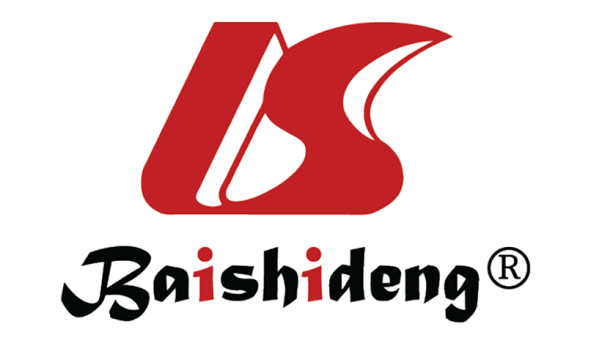 Published by Baishideng Publishing Group Inc7041 Koll Center Parkway, Suite 160, Pleasanton, CA 94566, USATelephone: +1-925-3991568E-mail: office@baishideng.comHelp Desk: https://www.f6publishing.com/helpdeskhttps://www.wjgnet.com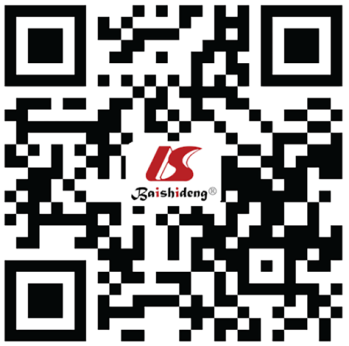 © 2024 Baishideng Publishing Group Inc. All rights reserved.